AETHERIAAllocation EventCommunity Project
26 NOV – 31 DEC 2018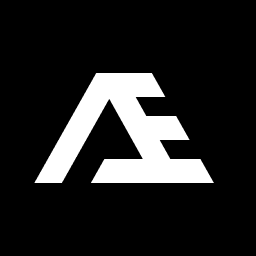 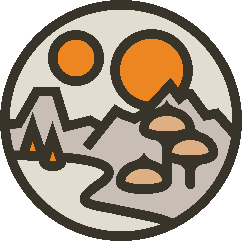 Aetheria DistrictAllocation EventCommunity LAND ProposalTerms and ConditionsA document describing the process by which LAND allocation will be proposed, judged, prioritized and implemented in Aetheria, both for Privately Allocated LAND and for Community LAND can be found in this address: https://1drv.ms/w/s!AsefCwvzCO50kZVeaSILx9WfEwIfCw The method for submitting private allocation proposals as well as community project proposals is provided, together with the criteria by which they will be judged.For those who wish to propose a project for Community LAND, there will be a section in our webpage called “Community” https://aetheria.io/community-project-proposal-submission/ where you will be able to submit this form. Proposals submitted by the 31st December 2018 at 23:59 UTC, will be considered in the preliminary layout of the district. Proposals will be accepted after that date, but will be considered on an "as time and space allows" basis.Important StepsPlease follow these steps and complete the form thoroughly without leaving any blanks:DownloadPlease download a copy of this template.Important: You should only fill in the information required in Section 3, in the spaces destined towards that purpose (they say “Click or tap here to enter text/to insert date”), and not erase anything at all from this original template.CompleteFill this form thoroughly and completely without leaving any question unanswered, but please do not change the formatting.Make a .doc link We need to be able to read and make comments on the document, so share a link which enables those permissions. In Microsoft Word you can do so by:In the top right corner, above the ribbon, click Share.Save your document in OneDrive, if it's not already there.Make permission choices﻿.Select on Copy Link.Paste the link into the correspondent URL field in the form.You can find more information here: https://support.office.com/en-us/article/share-a-document-d39f3cd8-0aa0-412f-9a35-1abba926d354Depending on your Microsoft Word interphase you can also find the option of Creating link for sharing down left on the Share menu.You can also upload this document to Google Docs, and share the link with the same permissions.Make a .pdf link We need to have a proof of what you have submitted, so as before we kindly ask you to store a copy in .pdf format and share that link with us. The permissions required are “anyone with the link can read”, not edit, and it should correspond exactly to the latest version of the .doc file you have submitted.If you are working with OneDrive you can do so by saving the file in .pdf from Word:With a file open or a file or folder selected, select Share.If you are working on your desktop and the file hasn’t been saved to OneDrive or SharePoint, select a location you want to upload your file.Select the down arrow to choose permissions for the link you will be sharing. Select Apply to save the permissions.Select Copy LinkPaste the link into the correspondent URL field in the form.You can find more information here: https://support.office.com/en-us/article/video-share-files-and-folders-with-office-365-72f26d6c-bf9e-432c-8b96-e3c2437f5b65You can also upload this document to Google Drive, and share the link with the same permissions.Provide other links requiredWhen asked to provide pictures, sketches, plans, etc., if possible and to help with the processing of all the documents submitted, please insert a low-resolution image in the document and next to it a link to the full resolution one.Links of pictures, plans, supporting documents and anything else which is required in this project form should be stated in the specified field inside this document. Do not provide this links separately in the URL field in the form.Again, you can store them in your OneDrive or Google Drive and follow the steps detailed before.CheckPlease make sure to provide the URL to both the .doc and the .pdf files into the URL field in the  form that is linked from https://aetheria.io/community-project-proposal-submission/Providing with links from a file you have stored in a Drive gives you the possibility of update and make changes to your project proposal until December 31st, 2018 at 23:59 UTC, nevertheless, the .pdf file should match the latest version of the .doc submitted, otherwise the project will not be considered.Community LAND ProposalDiscord IDPlease be sure to include the entire ID, including the # and 4 digits, like: John Doe#1234EmailIn case of any doubt we will be contacting you via here.The Ethereum Address from which you contributed (if applies)Main Topic For instance, if you are going to do a cyberpunktomato’s plantation and then you are going to sell them: "sustainable agricultural production and commercialization of cyberpunktomatoes".Keywords You may include additional keywords that relates to your proposal.Submission title The name of the project or business.Brief description of the proposal Abstract You may include the context of implementation, added value of the proposal, methodology of resolution, solutions/conclusions, and any other information helpful to understanding the main ideas of your proposal, how you will achieve the project, and which are the desired results.Strategic objectives MilestonesFor each milestone try to provide a short description. Although the milestones will depend on the project please normally include key events in the project’s life especially if yours depends on outside collaborators (such as 3D modelers, designers) as well as key stages in the project’s completion. If possible, include dates and if you wish you can include the percentage completion through the whole project near each milestone. At least 30% of the project must be completed, in at least a VR prototype form, by the 30th of April, 2019.Scope of implementation Indicate the target group. You may include the influence area or scale of your proposal, e.g. District region, Decentraland world or neighbourhood level for instance if it is a taxi service that will only work in Aetheria or one that has a base in Aetheria but works in all Decentraland, or if the proposal targets a certain age group, ethnicity, etc.Current state of development Innovative characteristics of the proposal Indicate how the subject addressed in the proposal is relevant for the District and original and explain why it demonstrates an innovative approach.(Expected) Results / Impact of the proposal Provide information on the expected results and impacts.Feasibility of the proposal Provide information on how you will manage to develop the project to successfully implement it in the District and an estimated timeline of the development.Inclusivity, citizen engagement and co-creation In Aetheria we advocate for creating a safe, positive and supportive environment as it emerged from the camaraderie of the founders and community members who worked to create a likewise space. Does your proposal include considerations of district citizen’s engagement and defines inclusion targets in terms of gender, ethnicity, class and/or age? Explain how.Partners involved in the project Please provide this information in the following way: Name / Discord’s alias / Job title or task / Organization. You may include a brief description of your engagement with the District.Reference website of the proposalYou may include here a link to an explanatory website or video of the proposal. If you don’t have one you can leave it blank.Supporting Document If you have further development on the project, such as whitepaper, detailed business plan, etc., please provide links to publicly viewable cloud docs. These supplementary documents should be no longer than 30 pages/slides. Only Word Doc, Power Point Slides, Google Docs or Slides, and PDF formats will be accepted. If you don’t have one you can leave it blank.Size and LocationDescription of the size of the project in LAND quantity and meters (height and width). State where you envision your project to be located, which would be your desired neighbours and why. There might be a possibility of having non-rectangular shapes if justified, if this is the case please also provide a link with the design. Please insert a low-resolution image in the document and next to it a link to the full resolution one.Interior and Exterior designPlease provide link(s) of an interior and exterior design sketch, render or referral image for the project, signaling: Shapes, textures and selection of paint colours for: floor finishes, mosaics and tile-layouts, windows, doors, roof, ceiling, interior and exterior furniture such as: chairs, tables, cupboards, bars, plants and gardening objects, pergolas, decoration items such as: curtains, light fittings, rugs, artwork, accessories, appliances, screens, electronics, etc.We have made this list for you to have them in your mind when undertaking your project, as we know that most of our Contributors don’t have a background in spatial design. We also encourage you to tweak these objects into a cyberpunk aesthetics for your project as to maintain the overall district theme.State if the link of the picture is proprietary of your project or if it is a referral image of the idea. Please insert low-resolution images in the document with a brief description and next to each one a link to the full resolution one.Floor PlanPlease provide link(s) of a sketch or architectural plan showing the blueprint of the constructed area and the location in the parcel or group of parcels, internal divisions are not mandatory but preferably with space denominations. Please color in green if there is non-constructed area which is left for public green space, or yellow for private green space. If your building has more than one floor and you have the blueprints, please provide them too. Use the metric system, not the imperial.Ideally, include one horizontal image for each floor plan. In PDF or JPEG format and if possible, in high resolution (preferably 2048px). Please insert low-resolution images in the document with a brief description and next to each one a link to the full resolution one.Proposal images/pictures Please provide link(s) to photos/images/pictures that represent the project proposal, showing either the materialization of the solution with perspectives or the district/neighbour/group of people that benefit from it. The organizers may make public these images and use them for marketing. Avoid infographics, PowerPoint presentations and screenshots (this can be included in the supporting document). In PDF or JPEG format and if possible, in high resolution (preferably 2048px). Please insert low-resolution images in the document with a brief description and next to each one a link to the full resolution one.Artistic inspirationsYou may include up to 5 links of artistic inspiration, either visual, sound or written. Please insert low-resolution images in the document with a brief description and next to each one a link to the full resolution one.- Entering the allocation event implies full acceptance of its rules -DateActionNameDiscord aliasTaskOrganizationLinkDescriptionPreviewLinkDescriptionPreviewLinkDescriptionPreviewLinkDescriptionPreviewLinkDescriptionPreviewLinkDescription- Entering the allocation event implies full acceptance of its rules -